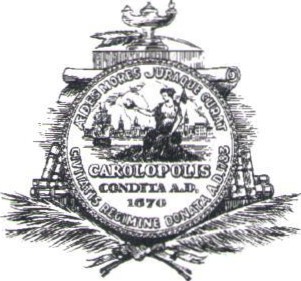 EMERGENCY MEETING OF CHARLESTON CITY COUNCIL 5:30 P.M., MARCH 26, 2020 AND EVERY DAY THEREAFTER AT 5:30 P.M.  Dial-in information: 	Telephone: 1-929-205-6099	Access Code: 530 098 477  Call to Order	Roll CallInvocation          Update on the City’s response to COVID-19 -  Mayor John J. Tecklenburg and Shannon Scaff, Emergency Management Director An Emergency Ordinance to approve a substantial amendment to the 2015-2020 Consolidated Plan for the purpose of reallocating $40,000.00 in Community Development Block Grant (CDBG) funding from the 2017-2018 rehabilitation program line item to provide public services and temporary living quarters for persons who are homeless and/or vulnerable and required to self-isolate or self-quarantine in response to the COVID-19 Pandemic.      6.	Adjourn 